ZŠ Jána AMosa Komenského, Nová cesta 9, Tvrdošovce 94110Metodický list k aktivite:Značka kvality SK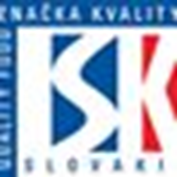 Cieľ: zvýšiť povedomie detí o značke Vyuč. predmet: SVOV v ŠKD, vlastiveda, geografiaPomôcky: obaly od potravín s logom i bez loga , interaktívna tabuľaPríprava: deti by už mali poznať označenie krajiny pôvodu a piktogramy, ktoré používajú slovenskí výrobcoviaPostup:  Deťom vekuprimerane vysvetíme, kto prideľuje toto označenie a prečo – so staršími deťmi si môžeme prečítať údaje zo stránky – mladším stačí ukázať logo a stránku. A poďme pátrať na obaloch. Hľadáme znaky a obaly si navzájom ukazujeme. Dávame si ich bokom a diskutujeme o tom, či ich poznáme, či nám chutia  ...  Kresleniu loga predchádza debata o farbách loga. Prečo si deti myslia, že sú to práve tieto farby  – biela, modrá, červená ...Hotové obrázky si deti môžu zobrať domov, aby mohli v debate pokračovať aj v domácom prostredí.Zhrnutie: Národná hrdosť a pocit solupatričnosti je charakteristickou črtou mnohých národov. Je dobré rozvíjať ju už u detí na základnej škole zážitkovou formou. 